UNIVERSIDAD SAN FRANCISCO XAVIER DE CHUQUISACA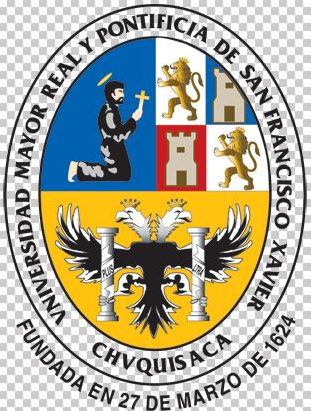 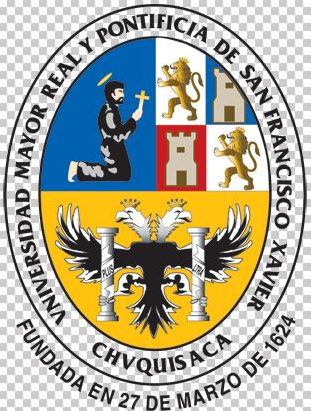 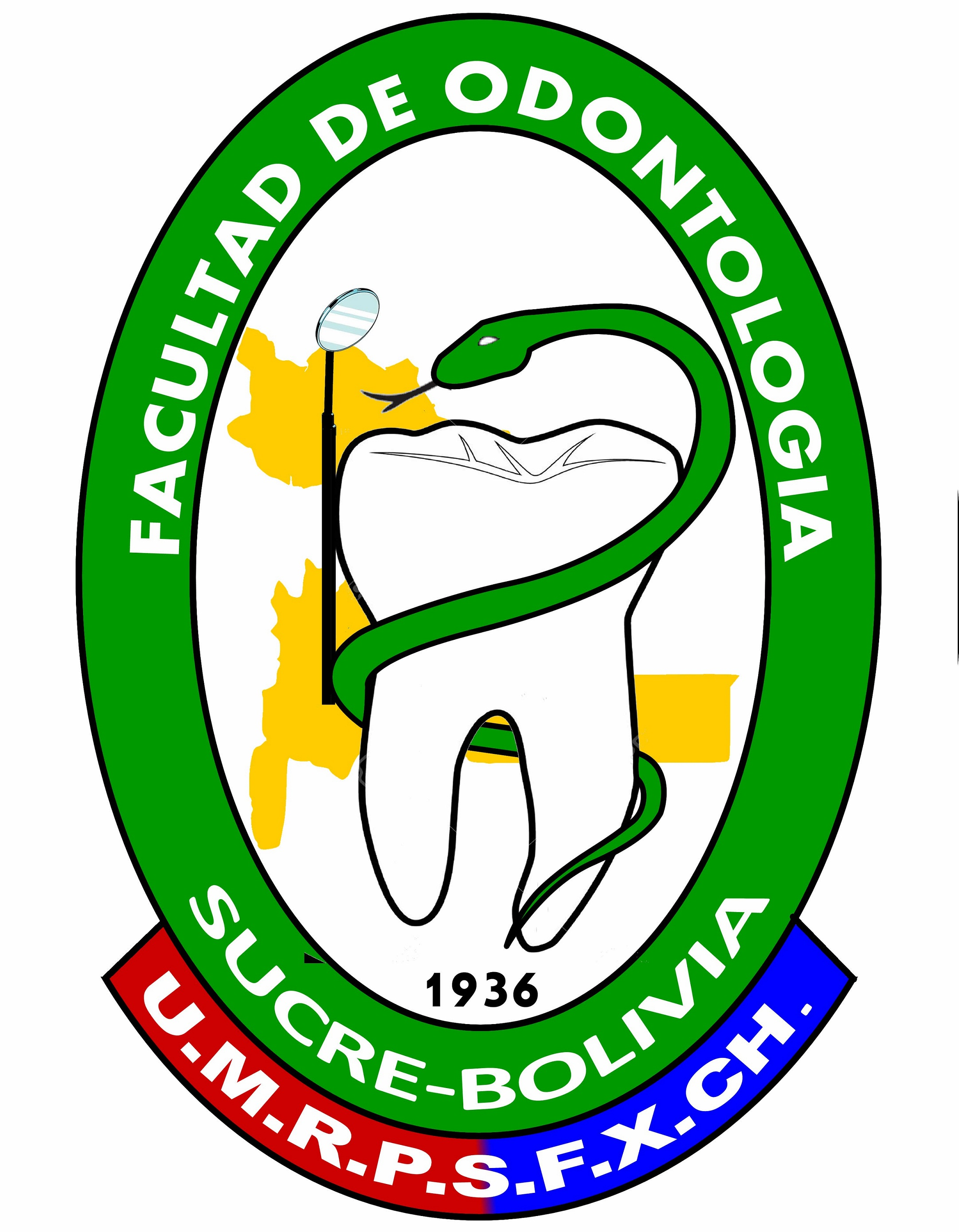 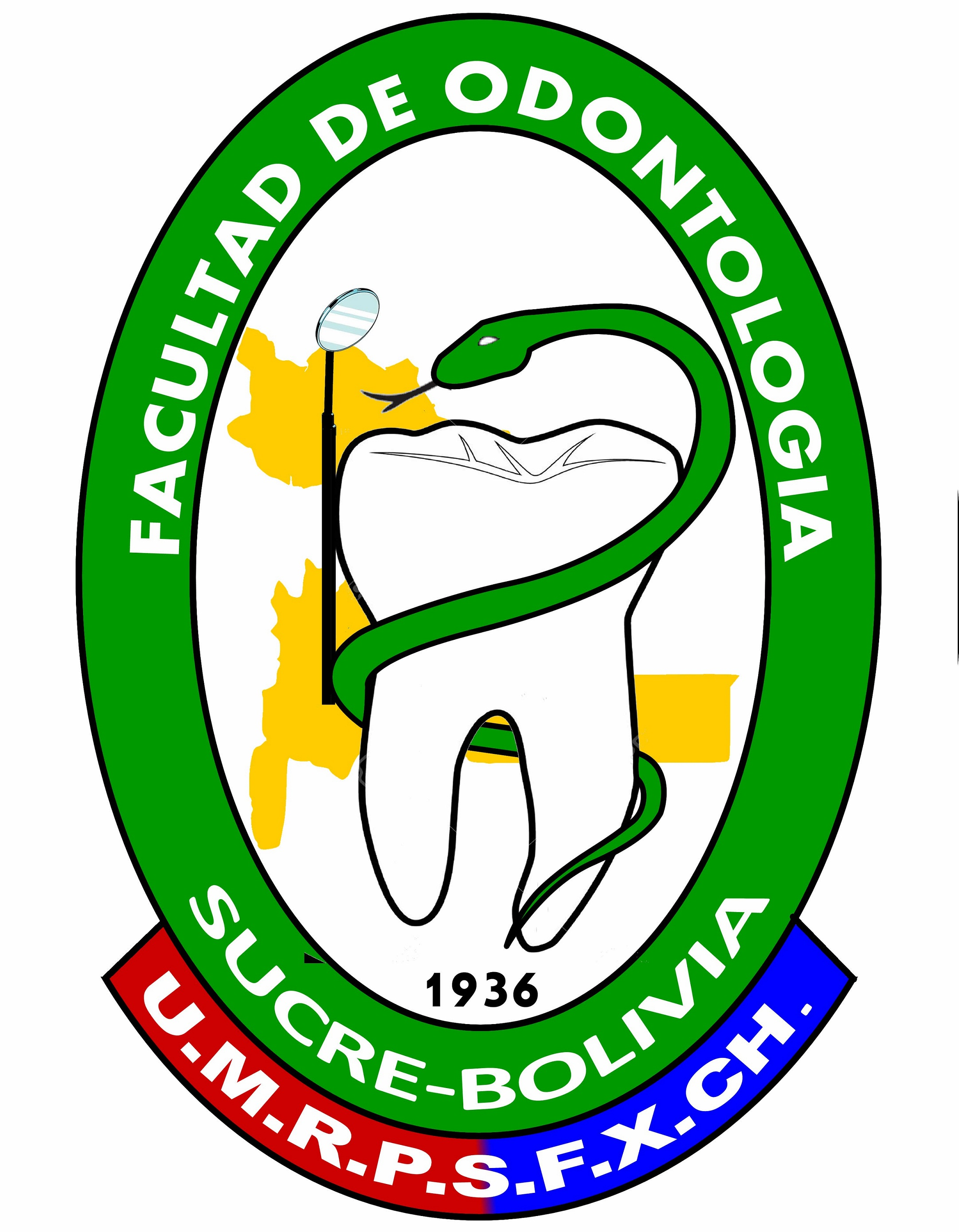 FACULTAD DE ODONTOLOGÍACARRERA DE ODONTOLOGÍAHOSPITAL O CENTRO DE SALUD DIRECCIÓN DE INTERNADO ROTATORIO   FOTO  O   LOGO DEL HOSPITAL(Título) “Prevalencia de caries dental en mujeres embarazadas. Hospital “San Pedro Claver”. Marzo – Agosto 2017”Trabajo Final de Internado Rotatorio INTERNO: MONITOR (es): Sucre – Bolivia2017